NR 25 - Resíduos IndustriaisPublicaçãoD.O.U.06/07/7826/05/1108/09/11Portaria GM n.º 3.214, de 08 de junho de 1978Portaria SIT n.º 227, de 24 de maio de 2011Portaria SIT n.º 253, de 04 de agosto de 2011(Redação dada pela Portaria SIT n.º 227, de 24/05/11)5.1 Entende-se como resíduos industriais aqueles provenientes dos processos industriais, na forma sólida, líquida ou2gasosa ou combinação dessas, e que por suas características físicas, químicas ou microbiológicas não se assemelham aosresíduos domésticos, como cinzas, lodos, óleos, materiais alcalinos ou ácidos, escórias, poeiras, borras, substânciaslixiviadas e aqueles gerados em equipamentos e instalações de controle de poluição, bem como demais efluentes líquidos eemissões gasosas contaminantes atmosféricos.25.2 A empresa deve buscar a redução da geração de resíduos por meio da adoção das melhores práticas tecnológicas eorganizacionais disponíveis.25.3 Os resíduos industriais devem ter destino adequado sendo proibido o lançamento ou a liberação no ambiente detrabalho de quaisquer contaminantes que possam comprometer a segurança e saúde dos trabalhadores. (Alterado pelaPortaria SIT n.º 253, de 04/08/11)25.3.1 As medidas, métodos, equipamentos ou dispositivos de controle do lançamento ou liberação dos contaminantesgasosos, líquidos e sólidos devem ser submetidos ao exame e à aprovação dos órgãos competentes.25.3.2 Os resíduos líquidos e sólidos produzidos por processos e operações industriais devem ser adequadamente coletados,acondicionados, armazenados, transportados, tratados e encaminhados à adequada disposição final pela empresa.25.3.2.1 Em cada uma das etapas citadas no subitem 25.3.2 a empresa deve desenvolver ações de controle, de forma a evitarrisco à segurança e saúde dos trabalhadores.25.3.3 Os resíduos sólidos e líquidos de alta toxicidade e periculosidade devem ser dispostos com o conhecimento,aquiescência e auxílio de entidades especializadas/públicas e no campo de sua competência. (Alterado pela Portaria SIT n.º253, de 04/08/11)25.3.3.1 Os rejeitos radioativos devem ser dispostos conforme legislação específica da Comissão Nacional de EnergiaNuclear - CNEN. (Inserido pela Portaria SIT n.º 253, de 04/08/11)25.3.3.2 Os resíduos de risco biológico devem ser dispostos conforme previsto nas legislações sanitária e ambiental.(Inserido pela Portaria SIT n.º 253, de 04/08/11)225.4 Revogado pela Portaria SIT n.º 253, de 04/08/11)5.5 Os trabalhadores envolvidos em atividades de coleta, manipulação, acondicionamento, armazenamento, transporte,tratamento e disposição de resíduos devem ser capacitados pela empresa, de forma continuada, sobre os riscos envolvidos eas medidas de controle e eliminação adequadas. (Alterado pela Portaria SIT n.º 253, de 04/08/11)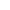 